Муниципальное дошкольное образовательное  учреждение«Детский сад №12 « Полянка»Тутаевского  муниципального района.Консультация для родителей«Польза мяча»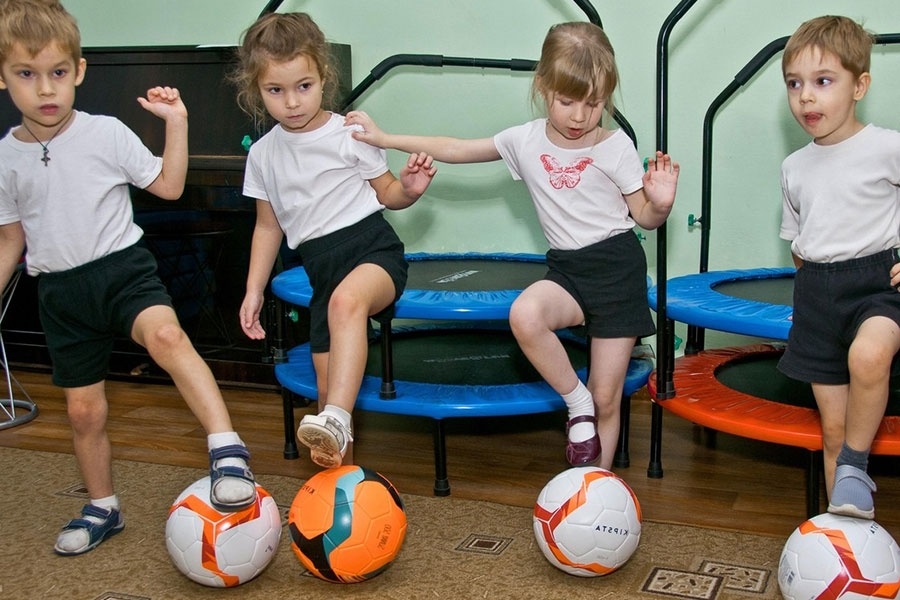                                                      Составили:Галактионова Н.Н, инструктор по физической культуре,                                                     Первушина Н.М., инструктор по физической культуреТутаев  2021г.ПОЛЬЗА МЯЧА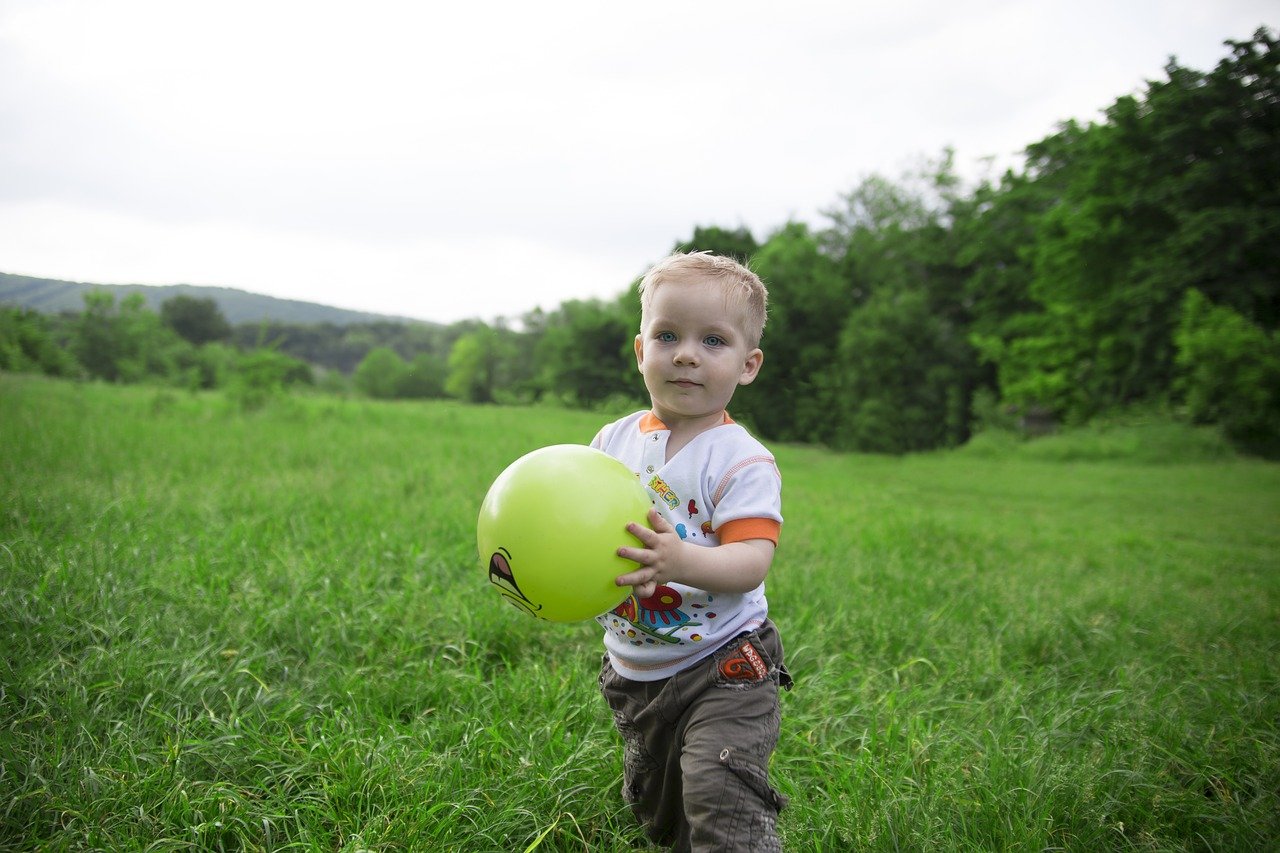 Важное место в системе физического воспитания детей дошкольного возраста занимают действия с мячом. Упражнения в бросании, катании мячей способствуют развитию глазомера, координации, ловкости, ритмичности, согласованности движений, совершенствует пространственную ориентировку. Упражнения с мячом различного объёма развивают не только крупные, но и мелкие мышцы, увеличивают кровообращение. Они укрепляют мышцы, удерживают позвоночник, и способствуют выработке хорошей осанки.  	 Особенно большое значение придаётся возникновению радостных эмоций. Положительные эмоции самые действенные! 	  Совместное выполнение движений (трое, четверо, в парах….) – прекрасная школа приобщения ребёнка к коллективу, к деятельности «вместе». Если ваш ребёнок замкнут, плохо вступает в контакт, не умеет дружить с другими детьми – ему очень полезно играть с мячом. В играх, которые проводятся в парах, команде, ребёнок учится  работать с партнёром или партнёрами. Особое место занимают игры – соревнования, эстафеты с мячом, которые развивают чувство ответственности, умение достойно проиграть. Ведь не только положительные эмоции, но и отрицательные эмоции побуждают к выполнению точных, сложных действий.Игра с мячом активизируют не только двигательную, психическую деятельность детей, но и умственную. Упражнения с мячом способствуют развитию сенсорных ощущений, движений кистей, пальцев рук, что активизирует кору головного мозга в целом,   и речевые центры в частности. Игры с мячом способствуют быстрому восстановлению умственной работоспособности. Мяч по популярности занимает первое место в царстве детской игры. Он, как магнит, притягивает к себе детей, надо как можно раньше дать ребёнку мяч в руки, а не откладывать это до самой школы, надо научить ребёнка общаться играть с мячом.   	К сожалению, многие родители не знают игр с мячом, соответственно не могут научить этому своих детей.          Если ваш ребёнок совсем не владеет мячом, предложите ему начальные упражнения:Покатать мяч по полу ладонью вправо – влево. Затем перекатывать мяч по полу из одной руки в другую.Покрутить мяч вокруг своей оси по часовой и против часовой стрелки.Толкнуть мяч  по полу к стене и посмотреть, какова будет отдача от неё.Толкнуть мяч так, чтобы он прокатился под столом или между ножками стула.Толкнуть вперёд и сбить им какой либо предмет (ключ, кубик…).Подкинуть мяч вверх и поймать его. Затем, прежде чем поймать, надо успеть сделать хлопок в ладоши.Ударить мячом об пол и поймать. Затем отбивать мяч от пола.Перебрасывать мяч в парах с ударом об пол.Метание малого мяча в вертикальную мишень.Забрасывание мяча в горизонтальную цель (корзина, коробка).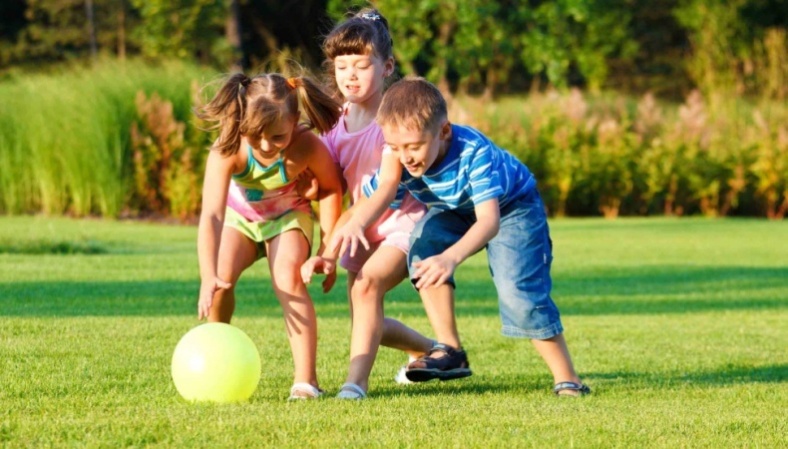 ИГРЫ С МЯЧОМИгра: «Что бывает круглым?»Цель: расширение словаря детей за счёт прилагательных, развитие воображения, памяти, ловкости.Ход игры:Родитель (педагог), бросает мяч ребёнку, задаёт вопрос, ребёнок, поймав мяч, должен на него ответить и вернуть мяч обратно.- Что бывает круглым? (яблоко, мяч, колесо….).- Что бывает длинным? (река, дорога, шнур…).- Что бывает высоким? (дерево, столб, дом, шкаф…).-  Что бывает колючим? (ёж, кактус, иголки….).- Что бывает холодным? (снег, мороженое, сосулька…).           Игра: «Поймай слог»              Цель: Развитие слухового внимания.               Ход игры:             Дети встают в круг, ведущий в середине круга. Ведущий  бросает одному из детей мяч, произнося какой- нибудь  слог, а ребёнок возвращает мяч ведущему произнося слово.         ПА – папа         МА – машина         КУ – кукла         АР – арбуз и т. д.Игра: «Называй правильно»В зависимости от темы игры возможны варианты.Варианты: «Мяч бросай, чётко фрукты называй» или «Мяч бросай, транспорт быстро называй». (Посуда, обувь, домашние животные, дикие животные, овощи, фрукты, птицы, транспорт, мебель, игрушки, одежда и т. д.).Игра: «Животные и детёныши»Цель: Закрепление в речи детей название детёнышей животных, закрепление навыков словообразования, развитие ловкости, внимания, памяти.Ход игры: Бросая мяч ребёнку, взрослый называет какое – либо животное, а ребёнок, возвращая мяч обратно, называет детёныша этого животного. Основные движения: перебрасывание мяча; прокатывание мяча, сидя на ковре. У ТИГРА -………. (тигрёнок).У ЛЬВА –У СЛОНА –У ОЛЕНЯ –У ЛОСЯ –У ЛИСЫ -  и т.д.Игра: «Скажи ласково».Мячик маленький поймай, да словечко приласкай.Цель: Закреплять умения образовывать существительные при помощи уменьшительно – ласкательных суффиксов, развитие ловкости, быстроты реакции.Ход игры: Взрослый бросает мяч ребёнку, называя первое слово, а ребёнок, возвращая мяч называет второе.ВИШНЯ -   (вишенка).ПЛАТЬЕ -   (платьице).ЧАСЫ – и.т.дМЯЧ – это самая универсальная, удобная, динамическая игрушка.